LKPD 1LEMBAR KEGIATAN PESERTA DIDIK 1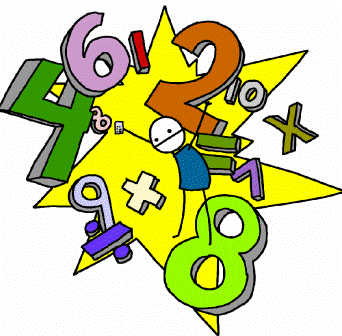 Buatlah kelompok 3-5 orang. Kemudian guru akan memberi nomor kepala pada setiap anggota kelompok. Guru memberikan sebuah masalah dengan mengajukan pertanyaan kepada siswa seperti berikut!Apa itu fungsi?Bagaimana notasi fungsi?Apa yang menjadi syarat agar relasi antara dua himpunan dikatakan fungsi?Jika ada dua fungsi  dan  bagaimana operasi penjumlahan, pengurangan, perkalian, dan pembagian pada kedua fungsi tersebut?KEGIATAN 1Diskusikanlah jawaban dari soal-soal berikut ini dengan teman kelompokmu, serta jawablah pertanyaan yang diajukan!Perhatikan Gambar 1a, 1b dan 1c, yang menunjukkan relasi dari himpunan A ke himpunan B!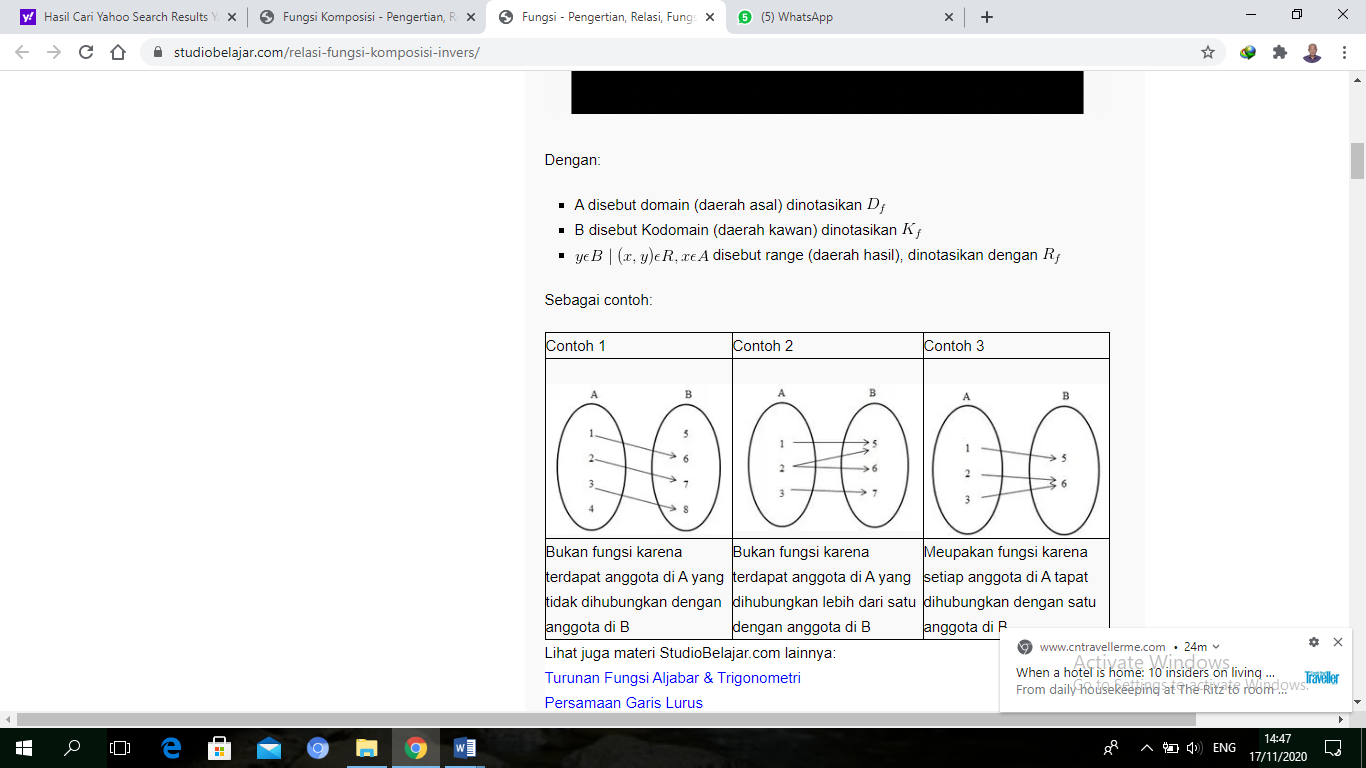 	Gambar 1a	Gambar 1b	Gambar 1cPada gambar 1a,Bayangan 1  A ada di dalam B yaitu …Adakah anggota B yang tidak merupakan bayangan?Apakah relasi dari A ke B merupakan pemetaan atau fungsi?Pada gambar 1b,Adakah anggota A yang tidak mempunyai bayangan?Adakah anggota A yang mempunyai lebih dari satu bayangan di dalam B?Apakah relasi dari A ke B dapat disebut fungsi? Berikan alasan!Pada gambar 1c,Apakah relasi dari A ke B dapat disebut fungsi? Berikan alasan!Jika  dan , maka: 		c.  		d. Ketika sudah selesai menjawab pertanyaan, kemudian guru memanggil/menyebutkan nomor kepala secara acak. Siswa dengan nomor yang di panggil tersebut menjawab pertanyaan untuk seluruh kelas,Coba kerjakanlah soal di bawah ini secara individu!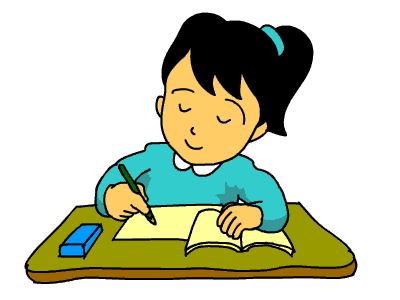 Diketahui  dan . Tentukan:Jika , maka tentukan !LKPD 2LEMBAR KEGIATAN PESERTA DIDIK 2Buatlah kelompok 3-5 orang. Kemudian guru akan memberi nomor kepala pada setiap anggota kelompok. Guru memberikan sebuah masalah dengan mengajukan pertanyaan kepada siswa seperti berikut!Apakah ada operasi antar dua fungsi selain dari penjumlahan, pengurangan, perkalian dan pembagian?Apa makna komposisi fungsi?Bagaimana rumus fungsi komposisi?Apa saja sifat-sifat pada komposisi fungsi?Apakah fungsi komposisi dari dua fungsi bersifat komutatif?Apakah fungsi komposisi dari tiga fungsi bersifat asosiatif?KEGIATAN 2Diskusikanlah jawaban dari soal-soal berikut ini dengan teman kelompokmu, serta jawablah pertanyaan yang diajukan!Diketahui , , dan . Maka :         f.          g. Buktikan apakah  ?          h. Apakah ?          i. Apakah ?          j. Bagaimana simpulan Anda?Jika diketahui  dan . Apakah berlaku sifat asosiatif ?Ketika sudah selesai menjawab pertanyaan, kemudian guru memanggil/menyebutkan nomor kepala secara acak. Siswa dengan nomor yang di panggil tersebut menjawab pertanyaan untuk seluruh kelas,Coba kerjakanlah soal di bawah ini secara individu!Diketahui , , dan  . Tentukanlah :         e.          f.          g. Misalkan fungsi , , dan  dinyatakan dalam bentuk pasangan berurut sebagai berikut:,  dan . Tentukan fungsi-fungsi berikut dalam bentuk pasangan berurut.          c. 		          d. 	Diketahui fungsi , , dan  pada bilangan real dan didefenisikan , , dan . Hasil dari LKPD 3LEMBAR KEGIATAN PESERTA DIDIK 3Buatlah kelompok 3-5 orang. Kemudian guru akan memberi nomor kepala pada setiap anggota kelompok. Guru memberikan sebuah masalah dengan mengajukan pertanyaan kepada siswa seperti berikut!Pada bagian sebelumnya, kalian telah belajar menentukan fungsi komposisi  atau . Jika fungsi  dan  diketahui. Bagaimana cara menentukan fungsi lainnya jika fungsi yang diketahui adalah salah satu fungsinya?KEGIATAN 3Diskusikanlah jawaban dari soal-soal berikut ini dengan teman kelompokmu, serta jawablah pertanyaan yang diajukan!Jika  dan , maka Diketahui  dan . Jika , maka Jika  dan , maka Jika  dan , maka fungsi Ketika sudah selesai menjawab pertanyaan, kemudian guru memanggil/menyebutkan nomor kepala secara acak. Siswa dengan nomor yang di panggil tersebut menjawab pertanyaan untuk seluruh kelas,Coba kerjakanlah soal di bawah ini secara individu!Jika  dan , maka tentukan Jika  dan, maka Diketahui . Tentukan : jika  jika  LKPD 4LEMBAR KEGIATAN PESERTA DIDIK 4Buatlah kelompok 3-5 orang. Kemudian guru akan memberi nomor kepala pada setiap anggota kelompok. Guru memberikan sebuah masalah dengan mengajukan pertanyaan kepada siswa seperti berikut!Apa itu fungsi invers?Bagaimana notasi fungsi invers jika fungsi invers  dinyatakan ke dalam pasangan terurut?Bagaimana cara menentukan fungsi invers?KEGIATAN 4Diskusikanlah jawaban dari soal-soal berikut ini dengan teman kelompokmu, serta jawablah pertanyaan yang diajukan!Diketahui .Karena , maka  yang berarti 6 adalah bayangan dari 1.Karena , maka  yang berarti… Karena , maka  yang berarti…Karena , maka  yang berarti…, sebab… disebut invers dari fungsi  dan sebaliknya.Jika  dan, maka :Apakah  merupakan invers dari  ?Apakah  merupakan invers dari ?Ketika sudah selesai menjawab pertanyaan, kemudian guru memanggil/menyebutkan nomor kepala secara acak. Siswa dengan nomor yang di panggil tersebut menjawab pertanyaan untuk seluruh kelas,Coba kerjakanlah soal di bawah ini secara individu!Tentukan fungsi invers dari fungsi !Jika , maka tentukan Jika  dan , maka tentukan nilai !LKPD 5LEMBAR KEGIATAN PESERTA DIDIK 5Buatlah kelompok 3-5 orang. Kemudian guru akan memberi nomor kepala pada setiap anggota kelompok. Guru memberikan sebuah masalah dengan mengajukan pertanyaan kepada siswa seperti berikut!Apa saja sifat-sifat pada fungsi invers?Bagaimana cara menyelesaikan fungsi invers dari fungsi komposisi?KEGIATAN 5Diskusikanlah jawaban dari soal-soal berikut ini dengan teman kelompokmu, serta jawablah pertanyaan yang diajukan!Jika  dan , tentukanlah  dan ! Bagaimana simpulan Anda?Jika  dan , tentukanlah :		e. 		f. 	g. 	h. Adakah hasil yang sama Anda peroleh?Bagaimana kesimpulan Anda?Ketika sudah selesai menjawab pertanyaan, kemudian guru memanggil/menyebutkan nomor kepala secara acak. Siswa dengan nomor yang di panggil tersebut menjawab pertanyaan untuk seluruh kelas,Coba kerjakanlah soal di bawah ini secara individu!Jika  dan  , maka tentukan  Diketahui  ,  jika  menyatakan invers dari  dan , maka Diketahui  dengan ketentuan , tunjukkan bahwa !Diketahui  dan . Tunjukkan bahwa !LKPD 6LEMBAR KEGIATAN PESERTA DIDIK 6Coba kerjakanlah soal di bawah ini secara individu!Diketahui fungsi  dan . Maka Fungsi  ditentukan oleh ,  . Jika  adalah invers dari , maka Diketahui . Tentukan nilai dari  untuk Fungsi  dan  dinyatakan oleh  dan . Maka LKPD 6LEMBAR KEGIATAN PESERTA DIDIK 6Coba kerjakanlah soal di bawah ini secara individu!Buktikan apakah  jika diketahui  dan !Diketahui  dan . Nilai dari Jika  dan  maka Jika , , dan . Hitunglah hasil  dan !Buatlah contoh yang merupakan fungsi dan bukan fungsi. Dan berikan penjelasannya!Desain Pembelajaran Fungsi Komposisi dan Fungsi InversPertemuan pertama, setelah mengontrol kesiapan siswa untuk belajar, guru berceramah tentang materi yang akan dipelajari. “Materi fungsi komposisi dan fungsi invers mencakup pengertian fungsi komposisi, rumusan fungsi komposisi, sifat-sifat fungsi komposisi, fungsi invers, dan sifat-sifat fungsi invers.” Menimbang bahwa yang menjadi pembicaraan sepanjang pembelajaran ini adalah fungsi, dan tidak semua siswa mempunyai ingatan yang setia terhadap fungsi, maka pada pertemuan awal ini, siswa diberikan kesempatan untuk mengingat kembali tentang fungsi dan operasinya.Karena dalam penyajian materi ini digunakan pembelajaran kooperatif tipe NHT, maka pada tahap I, guru membagi siswa kedalam kelompok beranggota 5 orang, sedangkan dua atau tiga kelompok terakhir beranggota 3-5 orang disesuaikan dengan banyak siswa di dalam kelas. Setiap anggota kelompok diberikan nomor.Pada tahap II NHT, guru memberikan stimulus kepada peserta didik dengan mengajukan beberapa pertanyaan yang mendorong siswa untuk mengeksplorasi perbedaan relasi dengan fungsi, definisi fungsi, domain, kodomain, dan range serta menentukan domain dan range dari fungsi. Pertanyaan juga berfungsi untuk mengarahkan dan memotivasi siswa, sebelum memasuki pembahasan materi. Beberapa pertanyaan yang diajukan guru, antara lain:Apa itu fungsi?Bagaimana notasi fungsi?Apa yang menjadi syarat agar relasi antara dua himpunan dikatakan fungsi?Jika ada dua fungsi  dan  bagaimana operasi penjumlahan, pengurangan, perkalian, dan pembagian pada kedua fungsi tersebut?Selanjutnya, guru menjelaskan sedikit mengenai fungsi dan juga operasinya.Fungsi (pemetaan) dari himpunan A ke himpunan B adalah relasi yang memasangkan tiap anggota himpunan A dengan tepat satu anggota himpunan B. fungsi  yang memetakan anggota himpunan A ke himpunan B ditulis dengan notasi . Jadi, kesimpulannya setiap relasi belum tentu fungsi, namun setiap fungsi pasti merupakan relasi. Bila  dan  merupakan fungsi, maka pada operasi aljabar, yang mencakup penjumlahan, pengurangan, perkalian, dan pembagian dapat dinyatakan sebagai berikut.Penjumlahan  dan  berlaku:Pengurangan  dan  berlaku :Perkalian   dan  berlaku :Pembagian  dan  berlaku :Berikutnya, pada tahap III NHT, yaitu tahap berpikir bersama (head together) guru membagikan LKPD Kegiatan 1 untuk dikerjakan siswa dalam masing-masing kelompok. Siswa bekerja menyatukan pendapatnya terhadap jawaban pertanyaan yang diberikan dan meyakinkan tiap anggota dalam timnya memahami materi dan mengetahui jawaban pertanyaan. Pada saat diskusi kelompok berlangsung, guru berkeliling dan mengamati siswa menyatukan pendapat. Jika ada siswa dalam kelompok yang kesulitan memahami isi LKPD, maka guru memberikan penjelasan seperlunya.Kemudian, pada tahap IV NHT, Guru memanggil siswa dengan nomor tertentu, kemudian siswa dengan nomor terpanggil mewakili kelompoknya untuk mempresentasikan hasil diskusi di depan kelas dengan rasa percaya diri. Pada tahap ini ada dua nomor yang dipanggil, yang satu nomor untuk menyajikan hasil diskusi soal nomor 1 dan satu lagi untuk menyajikan hasil diskusi soal nomor 2. Dalam presentasi ini juga dibuka sesi tanya jawab untuk menyamakan persepsi dan pemahaman seluruh siswa dalam kelas.Guru dan siswa menarik kesimpulan yang dapat dijadikan prinsip umum dan berlaku untuk semua kejadian atau masalah yang sama dengan memperhatikan hasil verifikasi terkait materi yang sudah dipaparkan. Guru juga memberikan umpan balik positif dan penguatan dalam bentuk lisan, tulisan, ataupun memberi apresiasi kepada siswa. Akhirnya, Guru memberikan tugas individual berupa soal-soal untuk dikerjakan diluar jam pelajaran dan menginformasikan materi yang akan dipelajari selanjutnya, yaitu komposisi fungsi serta sifat-sifat pada fungsi komposisi.Pertemuan kedua, setelah mengontrol kesiapan siswa untuk belajar, guru menyampaikan bahwa pada pertemuan ini peserta didik akan mempelajari tentang komposisi fungsi serta sifat-sifat pada fungsi komposisi. Sebagai tahap I dalam pembelajaran kooperatif tipe NHT, guru membagi siswa kedalam kelompok beranggota 5 orang, sedangkan dua atau tiga kelompok terakhir beranggota 3-5 orang disesuaikan dengan banyak siswa di dalam kelas. Setiap anggota kelompok diberikan nomor.Pada tahap II NHT, guru memberikan stimulus kepada peserta didik dengan mengajukan beberapa pertanyaan yang mendorong siswa untuk mengeksplorasi komposisi fungsi dan memeriksa sifat-sifat komposisi fungsi. Beberapa pertanyaan yang diajukan guru untuk mengarahkan dan memotivasi siswa, antara lain:Apakah ada operasi antar dua fungsi selain dari penjumlahan, pengurangan, perkalian dan pembagian?Apa makna komposisi fungsi?Bagaimana rumus fungsi komposisi?Apa saja sifat-sifat pada komposisi fungsi?Apakah fungsi komposisi dari dua fungsi bersifat komutatif?Apakah fungsi komposisi dari tiga fungsi bersifat asosiatif?Beberapa saat kemudian guru tetap harus mengatakan bahwa ada operasi lain antar dua fungsi yang disebut komposisi. Fungsi komposisi dalam kehidupan dapat dijelaskan sebagai berikut. Pertama, dalam hal pembuatan buku dapat diproses melalui dua tahap yaitu: (1) tahap editorial akan dilanjutkan dengan tahap produksi, (2) pada tahap editorial, naskah akan di edit dan di layout menjadi file yang siap dicetak, (3) kemudian, file diolah pada tahap produksi mencetaknya agar menjadi sebuah buku, dan (4) proses pembuatan buku ini menerapkan algoritma fungsi komposisi.Kedua, dalam hal mendaur ulang logam yaitu: (1) awalnya pecahan logam campuran akan dijadikan serpihan kecil, (2) lalu Drum magnetic yang ada pada mesin penghancur menyisihkan logam magnetic yang memuat unsure bes, dan (3) kemudian sisa pecahan logam dikeruk dan dipisahkan, sedangkan serpihan besi dilebur menjadi baja baru. Proses pendauran ulang logam tersebut menggunakan fungsi komposisi.Jika ada fugsi  yang memetakan setiap  anggota himpunan  ke  dalam himpunan , kemudian ada fungsi  yang memetakan setiap  anggota himpunan  ke  dalam himpunan , maka hasil yang diperoleh dari proses ini merupakan suatu fungsi komposisi.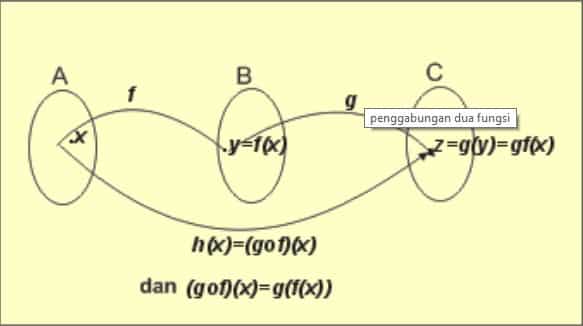 Jadi, fungsi komposisi merupakan penggabungan sebuah operasi dua jenis fungsi  dan  sehingga menghasilkan sebuah fungsi baru. Operasi fungsi komposisi tersebut dilambangkan dengan “” kemudian dapat dibaca “komposisi” ataupun “bundaran”. Fungsi baru inilah yang dapat terbentuk dari  dan  yaitu : yang artinya  dimasukkan ke , atau . yang artinya  dimasukkan ke , atau .Komposisi fungsi memiliki tiga sifat yaitu tidak komutatif, asosiatif, dan memiliki elemen identitas.Tidak komutatif, .Asosiatif, .Memiliki elemen identitas, .Berikutnya, pada tahap III NHT, yaitu tahap berpikir bersama (head together) guru membagikan LKPD Kegiatan 2 untuk dikerjakan siswa dalam masing-masing kelompok. Siswa bekerja menyatukan pendapatnya terhadap jawaban pertanyaan yang diberikan dan meyakinkan tiap anggota dalam timnya memahami materi dan mengetahui jawaban pertanyaan. Pada saat diskusi kelompok berlangsung, guru berkeliling dan mengamati siswa menyatukan pendapat. Jika ada siswa dalam kelompok yang kesulitan memahami isi LKPD, maka guru memberikan penjelasan seperlunya.Kemudian, pada tahap IV NHT, Guru memanggil beberapa siswa dengan nomor tertentu secara bergantian, kemudian siswa dengan nomor terpanggil mewakili kelompoknya untuk mempresentasikan hasil diskusi di depan kelas dengan rasa percaya diri. Dalam presentasi ini juga dibuka sesi tanya jawab untuk menyamakan persepsi dan pemahaman seluruh siswa dalam kelas.Guru dan siswa menarik kesimpulan yang dapat dijadikan prinsip umum. Kesimpulan yang diambil menyangkut: (a) prosedur menentukan fungsi komposisi, (b) tidak berlakunya sifat komutatif dalam fungsi komposisi, dan (c) keasosiatifan fungsi komposisi. Untuk penguatan, Guru juga memberikan umpan balik positif dalam bentuk lisan, tulisan, ataupun memberi apresiasi kepada siswa. Akhirnya, Guru memberikan tugas individual berupa soal-soal untuk dikerjakan diluar jam pelajaran dan menginformasikan materi yang akan dipelajari selanjutnya, yaitu cara menentukan salah satu fungsi jika fungsi komposisi diketahui.Pertemuan ketiga, setelah mengontrol kesiapan siswa untuk belajar, guru menyampaikan bahwa pada pertemuan ini peserta didik akan mempelajari tentang bagaimana cara menentukan salah satu fungsi jika fungsi komposisi diketahui. Sebagai tahap I dalam pembelajaran kooperatif tipe NHT, guru membagi siswa kedalam kelompok beranggota 5 orang, sedangkan dua atau tiga kelompok terakhir beranggota 3-5 orang disesuaikan dengan banyak siswa di dalam kelas. Setiap anggota kelompok diberikan nomor.Pada tahap II NHT, guru memberikan stimulus kepada peserta didik dengan mengajukan beberapa pertanyaan yang mendorong siswa untuk mengeksplorasi mengenai cara menentukan salah satu fungsi jika fungsi komposisi diketahui. Pertanyaan yang diajukan guru untuk mengarahkan dan memotivasi siswa, sebagai berikut:Pada bagian sebelumnya, kalian telah belajar menentukan fungsi komposisi  atau . Jika fungsi  dan  diketahui. Bagaimana cara menentukan fungsi lainnya jika fungsi yang diketahui adalah salah satu fungsinya?Selanjutnya, guru menjelaskan sedikit bagaimana menentukan fungsi lainnya jika salah satu fungsi komposisinya diketahui, dengan memberi contoh soal sebagai berikut.Contoh soal :Diketahui fungsi komposisi  dan fungsi . Tentukan fungsi !Jawab :Jadi, fungsi Jadi, dapat kita simpulkan bahwa untuk menentukan fungsi lainnya, kita harus mengubah nilai x pada salah satu fungsi menjadi fungsi yang ingin kita cari tersebut.Berikutnya, pada tahap III NHT, yaitu tahap berpikir bersama (head together) guru membagikan LKPD Kegiatan 3 untuk dikerjakan siswa dalam masing-masing kelompok. Siswa bekerja menyatukan pendapatnya terhadap jawaban pertanyaan yang diberikan dan meyakinkan tiap anggota dalam timnya memahami materi dan mengetahui jawaban pertanyaan. Pada saat diskusi kelompok berlangsung, guru berkeliling dan mengamati siswa menyatukan pendapat. Jika ada siswa dalam kelompok yang kesulitan memahami isi LKPD, maka guru memberikan penjelasan seperlunya.Kemudian, pada tahap IV NHT, Guru memanggil siswa dengan nomor tertentu secara bergantian, kemudian siswa dengan nomor terpanggil mewakili kelompoknya untuk mempresentasikan hasil diskusi di depan kelas dengan rasa percaya diri. Dalam presentasi ini juga dibuka sesi tanya jawab untuk menyamakan persepsi dan pemahaman seluruh siswa dalam kelas.Guru dan siswa menarik kesimpulan yang dapat dijadikan prinsip umum dan berlaku untuk semua kejadian atau masalah yang sama dengan memperhatikan hasil verifikasi terkait materi yang sudah dipaparkan. Guru dan siswa menarik kesimpulan yang dapat dijadikan prinsip umum. Kesimpulan yang diambil mengenai cara menentukan fungsi lainnya jika salah satu fungsi komposisinya diketahui, yaitu dengan cara mengubah nilai  pada salah satu fungsi yang diketahui menjadi fungsi yang ingin kita cari. Guru juga memberikan umpan balik positif dan penguatan dalam bentuk lisan, tulisan, ataupun memberi apresiasi kepada siswa. Akhirnya, Guru memberikan tugas individual berupa soal-soal untuk dikerjakan diluar jam pelajaran dan menginformasikan materi yang akan dipelajari selanjutnya, yaitu fungsi invers.Pertemuan keempat, setelah mengontrol kesiapan siswa untuk belajar, guru menyampaikan bahwa pada pertemuan ini peserta didik akan mempelajari tentang fungsi invers. Sebagai tahap I dalam pembelajaran kooperatif tipe NHT, guru membagi siswa kedalam kelompok beranggota 5 orang, sedangkan dua atau tiga kelompok terakhir beranggota 3-5 orang disesuaikan dengan banyak siswa di dalam kelas. Setiap anggota kelompok diberikan nomor.Pada tahap II NHT, guru memberikan stimulus kepada peserta didik dengan mengajukan beberapa pertanyaan yang mendorong siswa untuk mengeksplorasi mengenai fungsi invers. Beberapa pertanyaan yang diajukan guru untuk mengarahkan dan memotivasi siswa, antara lain:Apa itu fungsi invers?Bagaimana notasi fungsi invers jika fungsi invers f dinyatakan ke dalam pasangan terurut?Bagaimana cara menentukan fungsi invers?Selanjutnya, guru menjelaskan sedikit mengenai fungsi invers.Jika fungsi  memetakan A ke B dan dinyatakan dalam pasangan terurut , maka invers fungsi  (dilambangkan ) adalah relasi yang memetakan B ke A, dimana dalam pasangan terurut dinyatakan dengan . Invers suatu fungsi harus merupakan suatu fungsi. Suatu fungsi akan mempunyai fungsi invers, jika dan hanya jika merupakan fungsi bijektif (korespondensi satu-satu). Langkah-langkah menentukan invers suatu fungsi adalah :Memisalkan fungsi  atau .Mencari nilai .Mengganti  dengan  dan  dengan . merupakan invers dari Rumus praktis menentukan invers fungsi sebagai berikut.Jika , maka  .Jika , maka  .Jika , maka  .Jika , maka a.Jika  a, maka .Jika , , maka Berikutnya, pada tahap III NHT, yaitu tahap berpikir bersama (head together) guru membagikan LKPD Kegiatan 4 untuk dikerjakan siswa dalam masing-masing kelompok. Siswa bekerja menyatukan pendapatnya terhadap jawaban pertanyaan yang diberikan dan meyakinkan tiap anggota dalam timnya memahami materi dan mengetahui jawaban pertanyaan. Pada saat diskusi kelompok berlangsung, guru berkeliling dan mengamati siswa menyatukan pendapat. Jika ada siswa dalam kelompok yang kesulitan memahami isi LKPD, maka guru memberikan penjelasan seperlunya.Kemudian, pada tahap IV NHT, Guru memanggil siswa dengan nomor tertentu secara bergantian, kemudian siswa dengan nomor terpanggil mewakili kelompoknya untuk mempresentasikan hasil diskusi di depan kelas dengan rasa percaya diri. Dalam presentasi ini juga dibuka sesi tanya jawab untuk menyamakan persepsi dan pemahaman seluruh siswa dalam kelas.Guru dan siswa menarik kesimpulan yang dapat dijadikan prinsip umum dan berlaku untuk semua kejadian atau masalah yang sama dengan memperhatikan hasil verifikasi terkait materi yang sudah dipaparkan. Guru dan siswa menarik kesimpulan yang dapat dijadikan prinsip umum. Kesimpulan yang diambil menyangkut: (a) arti fungsi invers dan notasinya, dan (b) cara menentukan rumus fungsi invers. Guru juga memberikan umpan balik positif dan penguatan dalam bentuk lisan, tulisan, ataupun memberi apresiasi kepada siswa. Akhirnya, Guru memberikan tugas individual berupa soal-soal untuk dikerjakan diluar jam pelajaran dan menginformasikan materi yang akan dipelajari selanjutnya, yaitu sifat-sifat fungsi invers.Pertemuan kelima, setelah mengontrol kesiapan siswa untuk belajar, guru menyampaikan bahwa pada pertemuan ini peserta didik akan mempelajari tentang sifat-sifat fungsi invers. Sebagai tahap I dalam pembelajaran kooperatif tipe NHT, guru membagi siswa kedalam kelompok beranggota 5 orang, sedangkan dua atau tiga kelompok terakhir beranggota 3-5 orang disesuaikan dengan banyak siswa di dalam kelas. Setiap anggota kelompok diberikan nomor.Pada tahap II NHT, guru memberikan stimulus kepada peserta didik dengan mengajukan beberapa pertanyaan yang mendorong siswa untuk mengeksplorasi mengenai sifat-sifat fungsi invers. Beberapa pertanyaan yang diajukan guru untuk mengarahkan dan memotivasi siswa, antara lain:Apa saja sifat-sifat pada fungsi invers?Bagaimana cara menyelesaikan fungsi invers dari fungsi komposisi? Selanjutnya, guru menjelaskan sedikit mengenai sifat-sifat fungsi invers.Kamu telah mengetahui bahwa suatu fungsi akan menghasilkan invers yang juga merupakan fungsi bijektif. Pada pembahasan kali ini, kita akan fokus pada sifat-sifat dari fungsi invers beserta kaitannya dengan komposisi fungsi.Misalkan fungsi  dan  merupakan fungsi-fungsi yang bijektif, maka invers dari kedua fungsi ini yaitu  dan  pastilah merupakan fungsi serta, , (, (∘ dan komposisi lainnya juga mungkin merupakan fungsi. 	Fungsi  memetakan setiap anggota dari himpunan A ke himpunan B dan  melanjutkan pemetaan ini dari setiap anggota di himpunan B ke himpunan C, sehingga fungsi komposisi  memetakan setiap anggota di himpunan A langsung ke himpunan C.        Invers dari fungsi-fungsi tersebut melakukan pemetaan yang berkebalikan yaitu  memetakan setiap anggota dari himpunan C ke himpunan B, dan  melanjutkan pemetaan dari himpunan B ke himpunan A, sehingga fungsi komposisi dari fungsi-fungsi invers ini yaitu (∘ memetakan setiap anggota dari himpunan C langsung ke himpunan A. Dari penjelasan diatas dapat kita simpulkan sifat-sifat fungsi invers sebagai berikut.(Untuk menentukan fungsi invers dari fungsi komposisi ada dua cara, yaitu:Menentukan rumus fungsi komposisi, kemudian menentukan inversnya.Menentukan dulu invers masing-masing fungsi, kemudian mengomposisikannya.Contoh : Diketahui fungsi  dan . Tentukan , , dan tunjukkan bahwa !Penyelesaian :Jadi, terbukti bahwa .Berikutnya, pada tahap III NHT, yaitu tahap berpikir bersama (head together) guru membagikan LKPD Kegiatan 5 untuk dikerjakan siswa dalam masing-masing kelompok. Siswa bekerja menyatukan pendapatnya terhadap jawaban pertanyaan yang diberikan dan meyakinkan tiap anggota dalam timnya memahami materi dan mengetahui jawaban pertanyaan. Pada saat diskusi kelompok berlangsung, guru berkeliling dan mengamati siswa menyatukan pendapat. Jika ada siswa dalam kelompok yang kesulitan memahami isi LKPD, maka guru memberikan penjelasan seperlunya.Kemudian, pada tahap IV NHT, Guru memanggil siswa dengan nomor tertentu secara bergantian, kemudian siswa dengan nomor terpanggil mewakili kelompoknya untuk mempresentasikan hasil diskusi di depan kelas dengan rasa percaya diri. Dalam presentasi ini juga dibuka sesi tanya jawab untuk menyamakan persepsi dan pemahaman seluruh siswa dalam kelas.Guru dan siswa menarik kesimpulan yang dapat dijadikan prinsip umum dan berlaku untuk semua kejadian atau masalah yang sama dengan memperhatikan hasil verifikasi terkait materi yang sudah dipaparkan. Guru dan siswa menarik kesimpulan yang dapat dijadikan prinsip umum. Kesimpulan yang diambil menyangkut: (a) sifat-sifat fungsi invers, dan (b) cara menentukan rumus fungsi invers. Guru juga memberikan umpan balik positif dan penguatan dalam bentuk lisan, tulisan, ataupun memberi apresiasi kepada siswa. Akhirnya, Guru memberikan tugas individual berupa soal-soal untuk dikerjakan diluar jam pelajaran dan menginformasikan bahwa pertemuan selanjutnya yaitu pengayaan dan tes akhir.Pertemuan keenam, setelah mengontrol kesiapan siswa untuk belajar, guru menyampaikan bahwa pada pertemuan ini peserta didik akan melaksanakan pengayaan dan tes akhir. Adapun soal Pengayaan dan Tes Akhir yang dimaksud, seperti yang terlampir pada LKPD 6.RENCANA PELAKSANAAN PEMBELAJARAN (RPP)Sekolah		: SMAS Tunas Gajah Mada MedanMata Pelajaran	: MatematikaKelas/Semester	: X/GenapMateri Pokok	: Fungsi Komposisi dan Fungsi InversAlokasi Waktu	: 12  45 menitKompetensi IntiKI 1 : Menghargai dan menghayati ajaran agama yang dianutnya.KI 2 : Menghayati dan mengamalkan perilaku jujur, disiplin, tanggung jawab, peduli (gotong royong, kerja sama, toleran, damai), santun, responsif dan proaktif dan menunjukkan sikap sebagai bagian dari solusi atas berbagai permasalahan dalam berinteraksi secara efektif dengan lingkungan sosial dan alam serta dalam menempatkan diri sebagai cerminan bangsa dalam pergaulan dunia.KI 3 : Memahami, menerapkan, menganalisis pengetahuan faktual, konseptual, prosedural berdasarkan rasa ingin tahunya tentang ilmu pengetahuan, teknologi, seni, budaya, dan humaniora dengan wawasan kemanusiaan, kebangsaan, kenegaraan, dan peradaban terkait penyebab fenomena dan kejadian, serta menerapkan pengetahuan prosedural pada bidang kajian yang spesifik sesuai dengan bakat dan minatnya untuk memecahkan masalah.KI 4 : Mengolah, menalar, dan menyaji dalam ranah konkret dan ranah abstrak terkait dengan pengembangan dari yang dipelajarinya di sekolah secara mandiri, dan mampu menggunakan metode sesuai kaidah keilmuan.Kompetensi DasarMenghayati dan mengamalkan ajaran agama yang dianutnya.2.1 	Memiliki motivasi internal, kemampuan bekerjasama, konsisten, sikap disiplin, rasa percaya diri, dan sikap toleransi dalam perbedaan strategi berpikir dalam memilih dan menerapkan strategi menyelesaikan masalah.3.5 	Mendeskripsikan konsep fungsi dan menentukan operasi aljabar (penjumlahan, pengurangan, perkalian, dan pembagian) pada fungsi.3.6 Menjelaskan fungsi komposisi dan fungsi invers serta sifat-sifatnya serta menentukan eksistensinya.4.6 Menyelesaikan masalah yang berkaitan dengan fungsi komposisi dan fungsi invers suatu fungsi.Indikator Pencapaian Kompetensi :3.5.1 Menjelaskan kembali konsep fungsi.3.5.2 Menghitung operasi aljabar pada fungsi.3.6.1 Mengidentifikasi dan mendeskripsikan konsep fungsi komposisi dan sifat-sifat komposisi fungsi.3.6.2 Menentukan hasil fungsi komposisi dari dua atau lebih suatu fungsi.3.6.3 Menentukan hasil fungsi komposisi dari dua atau lebih fungsi dengan menggunakan sifat-sifat komposisi fungsi.3.6.4 Mengidentifikasi dan mendeskripsikan konsep fungsi invers.3.6.5 Mengidentifikasi dan mendeskripsikan sifat-sifat fungsi invers.3.6.6 Menentukan hasil invers suatu fungsi.3.6.7 Menentukan hasil invers dari fungsi komposisi.4.6.1 Menyelesaikan masalah kontekstual yang berkaitan dengan operasi komposisi fungsi.4.6.2 Menyelesaikan masalah yang berkaitan dengan invers suatu fungsi.Tujuan PembelajaranMenumbuhkan sikap perilaku jujur, disiplin, tanggung jawab, peduli (gotong royong, kerja sama, toleransi, damai), santun, responsif, dan proaktif, berani bertanya, berpendapat, serta menghargai pendapat orang lain dalam aktivitas sehari-hari;Menunjukkan rasa ingin tahu dalam memahami dan menyelesaikan masalah fungsi;Menentukan hasil operasi aritmetika (penjumlahan, pengurangan, perkalian, dan pembagian) suatu fungsi;Menentukan hasil operasi komposisi suatu fungsi;Menentukan invers suatu fungsi;Memahami syarat-syarat suatu fungsi agar memiliki invers;Menyelesaikan masalah kontekstual yang berkaitan dengan operasi aritmetika dan operasi komposisi fungsi.Materi AjarFungsi dan operasi aljabar pada fungsi.Komposisi fungsi dan sifat-sifatnya.Menentukan salah satu fungsi jika fungsi komposisi diketahui.Fungsi invers.Sifat-sifat fungsi invers.Pengayaan dan tes akhir.Metode PembelajaranModel pembelajaran : Numbered Head Together (NHT)Metode pembelajaran : Diskusi dan tanya jawabKegiatan PembelajaranPertemuan ke-1Pertemuan ke-2Pertemuan ke-3Pertemuan ke-4Pertemuan ke-5Pertemuan ke-6PengayaanDiketahui fungsi  dan . Maka Fungsi  ditentukan oleh ,  . Jika  adalah invers dari , maka Diketahui . Tentukan nilai dari  untuk Fungsi  dan  dinyatakan oleh  dan . Maka Tes AkhirBuktikan apakah  jika diketahui  dan !Diketahui  dan . Nilai dari Jika  dan  maka Jika , , dan . Hitunglah hasil  dan !Buatlah contoh yang merupakan fungsi dan bukan fungsi. Dan berikan penjelasannya!Media/Alat/Sumber BelajarMedia	: LKPDAlat	: Spidol, papan tulis, infokusSumber	: Buku SMA Kelas XInstrumen Penilaian Hasil BelajarBentuk instrument : LKPDMengetahui :Guru Mata Pelajaran,					Peneliti,Nurul Huda, S. Pd				         Hasbia Ariva PuspadiniLampiran MateriFungsi dan Operasi Aljabar Pada FungsiFungsi (pemetaan) dari himpunan A ke himpunan B adalah relasi yang memasangkan tiap anggota himpunan A dengan tepat satu anggota himpunan B. fungsi  yang memetakan anggota himpunan A ke himpunan B ditulis dengan notasi . Jadi, kesimpulannya setiap relasi belum tentu fungsi, namun setiap fungsi pasti merupakan relasi.Contoh :						Keterangan :		A			B	          A : Domain/daerah asal 						          B : Kodomain/daerah kawan 						          Himpunan anggota B yang          dipasangkan  dengan anggota          A : Range (daerah hasil )Bila  dan  merupakan fungsi, maka pada operasi aljabar, yang mencakup penjumlahan, pengurangan, perkalian, dan pembagian dapat dinyatakan sebagai berikut.Penjumlahan  dan  berlaku:Pengurangan  dan  berlaku :Perkalian   dan  berlaku :Pembagian  dan  berlaku : , Contoh :Diketahui  dan . Tentukan hasil , , , !Penyelesaian :Komposisi Fungsi dan Sifat-sifatnyaFungsi komposisi dalam kehidupan dapat dijelaskan sebagai berikut. Pertama, dalam hal pembuatan buku dapat diproses melalui dua tahap yaitu: (1) tahap editorial akan dilanjutkan dengan tahap produksi, (2) pada tahap editorial, naskah akan di edit dan di layout menjadi file yang siap dicetak, (3) kemudian, file diolah pada tahap produksi mencetaknya agar menjadi sebuah buku, dan (4) proses pembuatan buku ini menerapkan algoritma fungsi komposisi.Kedua, dalam hal mendaur ulang logam yaitu: (1) awalnya pecahan logam campuran akan dijadikan serpihan kecil, (2) lalu Drum magnetic yang ada pada mesin penghancur menyisihkan logam magnetic yang memuat unsure bes, dan (3) kemudian sisa pecahan logam dikeruk dan dipisahkan, sedangkan serpihan besi dilebur menjadi baja baru. Proses pendauran ulang logam tersebut menggunakan fungsi komposisi.Jika ada fungsi  yang memetakan setiap  anggota himpunan  ke  dalam himpunan , kemudian ada fungsi  yang memetakan setiap  anggota himpunan  ke  dalam himpunan , maka hasil yang diperoleh dari proses ini merupakan suatu fungsi komposisi.Jadi, fungsi komposisi merupakan penggabungan sebuah operasi dua jenis fungsi  dan  sehingga menghasilkan sebuah fungsi baru. Operasi fungsi komposisi tersebut dilambangkan dengan “” kemudian dapat dibaca “komposisi” ataupun “bundaran”. Fungsi baru inilah yang dapat terbentuk dari  dan  yaitu : yang artinya  dimasukkan ke , atau . yang artinya  dimasukkan ke , atau .Komposisi fungsi memiliki tiga sifat yaitu tidak komutatif, asosiatif, dan memiliki elemen identitas.Tidak komutatif, .Asosiatif, .Memiliki elemen identitas, .Jika , maka  dan  saling invers.Contoh :Diketahui  dan . Tentukan  dan !Penyelesaian :Menentukan Salah Satu Fungsi Jika Fungsi Komposisi DiketahuiContoh :Diketahui fungsi komposisi  dan fungsi . Tentukan fungsi !Jawab :Jadi, fungsi Jadi, dapat kita simpulkan bahwa untuk menentukan fungsi lainnya, kita harus mengubah nilai  pada salah satu fungsi menjadi fungsi yang ingin kita cari tersebut.Fungsi InversJika fungsi  memetakan A ke B dan dinyatakan dalam pasangan terurut , maka invers fungsi  (dilambangkan ) adalah relasi yang memetakan B ke A, dimana dalam pasangan terurut dinyatakan dengan . Invers suatu fungsi harus merupakan suatu fungsi.Suatu fungsi akan mempunyai fungsi invers, jika dan hanya jika  merupakan fungsi bijektif (korespondensi satu-satu). Langkah-langkah menentukan invers suatu fungsi adalah :Memisalkan fungsi  atau .Mencari nilai .Mengganti  dengan  dan  dengan . merupakan invers dari Rumus praktis menentukan invers fungsi sebagai berikut.Jika , maka  .Jika , maka  .Jika , maka  .Jika , maka a.Jika  a, maka .Jika , , maka Contoh :Jika  dan , tentukan rumus !Penyelesaian :Misal, , maka :Jadi, Sifat-sifat Fungsi InversMisalkan fungsi  dan  merupakan fungsi-fungsi yang bijektif, maka invers dari kedua fungsi ini yaitu  dan  pastilah merupakan fungsi serta , , (, (∘ dan komposisi lainnya juga mungkin merupakan fungsi.Fungsi  memetakan setiap anggota dari himpunan A ke himpunan B dan  melanjutkan pemetaan ini dari setiap anggota di himpunan B ke himpunan C, sehingga fungsi komposisi  memetakan setiap anggota di himpunan A langsung ke himpunan C.Invers dari fungsi-fungsi tersebut melakukan pemetaan yang berkebalikan yaitu  memetakan setiap anggota dari himpunan C ke himpunan B, dan  melanjutkan pemetaan dari himpunan B ke himpunan A, sehingga fungsi komposisi dari fungsi-fungsi invers ini yaitu (∘ memetakan setiap anggota dari himpunan C langsung ke himpunan A. Dari penjelasan diatas dapat kita simpulkan sifat-sifat fungsi invers sebagai berikut.(Untuk menentukan fungsi invers dari fungsi komposisi ada dua cara, yaitu:Menentukan rumus fungsi komposisi, kemudian menentukan inversnya.Menentukan dulu invers masing-masing fungsi, kemudian mengomposisikannya.Contoh :Diketahui fungsi  dan . Tentukan , , dan tunjukkan bahwa !Penyelesaian :Jadi, terbukti bahwa .LAMPIRAN ANALISIS DAN PENGOLAHAN DATA PENELITIANPenilaian LKPD dan Desain Pembelajaran Numbered Head Together Draft IData penilaian yang berupa data kualitatif, selanjutnya di ubah menjadi nilai kuantitatif dengan menentukan nilai rata-ratanya. Setelah itu di ubah menjadi nilai kualitatif yang mencerminkan LKPD sesuai dengan kriteria kategori penilaian rata-rata validitas sebagai berikut :Penilaian tiap aspeknya menggunakan penilaian skala Likert, seperti berikut:Adapun untuk menghitung rata-rata tiap aspek menggunakan rumus : Keterangan: = Skor rata-rataΣ = Jumlah total skor tiap komponen  = Jumlah penilaiKomponen Kelayakan LKPDUntuk menghitung rata-rata tiap indikator (Ii) menggunakan rumus :Komponen Kelayakan FormatPenilaian rata-rata untuk aspek format point pertama adalah:Penilaian rata-rata untuk aspek format point kedua adalah:Penilaian rata-rata untuk aspek format point ketiga adalah:Penilaian rata-rata untuk aspek format point keempat adalah:Penilaian rata-rata untuk aspek format point kelima adalah:Penilaian rata-rata untuk aspek format point keenam adalah:Komponen Kelayakan BahasaPenilaian rata-rata untuk aspek bahasa point pertama adalah:Penilaian rata-rata untuk aspek bahasa point kedua adalah:Penilaian rata-rata untuk aspek bahasa point ketiga adalah:Penilaian rata-rata untuk aspek bahasa point keempat adalah:Penilaian rata-rata untuk aspek bahasa point kelima adalah:Penilaian rata-rata untuk aspek bahasa point keenam adalah:Penilaian rata-rata untuk aspek bahasa point ketujuh adalah:Komponen Kelayakan IsiPenilaian rata-rata untuk aspek isi point pertama adalah:Penilaian rata-rata untuk aspek isi point kedua adalah:Penilaian rata-rata untuk aspek isi point ketiga adalah:Penilaian rata-rata untuk aspek isi point keempat adalah:Penilaian rata-rata untuk aspek isi point kelima adalah:Penilaian rata-rata untuk aspek isi point keenam adalah:Penilaian rata-rata untuk aspek isi point ketujuh adalah:Untuk menghitung rata-rata tiap aspek (Ai), dapat menggunakan rumus: Aspek FormatAspek BahasaAspek IsiMaka rata-rata total (Va) : Komponen Kelayakan Desain PembelajaranUntuk menghitung rata-rata tiap indikator (Ii) menggunakan rumus :Komponen Kelayakan FormatPenilaian rata-rata untuk aspek format point pertama adalah:Penilaian rata-rata untuk aspek format point kedua adalah:Penilaian rata-rata untuk aspek format point ketiga adalah:Penilaian rata-rata untuk aspek format point keempat adalah:Penilaian rata-rata untuk aspek format point kelima adalah:Penilaian rata-rata untuk aspek format point keenam adalah:Komponen Kelayakan BahasaPenilaian rata-rata untuk aspek bahasa point pertama adalah:Penilaian rata-rata untuk aspek bahasa point kedua adalah:Penilaian rata-rata untuk aspek bahasa point ketiga adalah:Penilaian rata-rata untuk aspek bahasa point keempat adalah:Penilaian rata-rata untuk aspek bahasa point kelima adalah:Penilaian rata-rata untuk aspek bahasa point keenam adalah:Penilaian rata-rata untuk aspek bahasa point ketujuh adalah:Komponen Kelayakan IsiPenilaian rata-rata untuk aspek isi point pertama adalah:Penilaian rata-rata untuk aspek isi point kedua adalah:Penilaian rata-rata untuk aspek isi point ketiga adalah:Penilaian rata-rata untuk aspek isi point keempat adalah:Penilaian rata-rata untuk aspek isi point kelima adalah:Penilaian rata-rata untuk aspek isi point keenam adalah:Penilaian rata-rata untuk aspek isi point ketujuh adalah:Untuk menghitung rata-rata tiap aspek (Ai), dapat menggunakan rumus: Aspek FormatAspek BahasaAspek IsiMaka rata-rata total (Va) : Penilaian LKPD dan Desain Pembelajaran Numbered Head Together Draft IIKomponen Kelayakan LKPDUntuk menghitung rata-rata tiap indikator (Ii) menggunakan rumus :Komponen Kelayakan FormatPenilaian rata-rata untuk aspek format point pertama adalah:Penilaian rata-rata untuk aspek format point kedua adalah:Penilaian rata-rata untuk aspek format point ketiga adalah:Penilaian rata-rata untuk aspek format point keempat adalah:Penilaian rata-rata untuk aspek format point kelima adalah:Penilaian rata-rata untuk aspek format point keenam adalah:Komponen Kelayakan BahasaPenilaian rata-rata untuk aspek bahasa point pertama adalah:Penilaian rata-rata untuk aspek bahasa point kedua adalah:Penilaian rata-rata untuk aspek bahasa point ketiga adalah:Penilaian rata-rata untuk aspek bahasa point keempat adalah:Penilaian rata-rata untuk aspek bahasa point kelima adalah:Penilaian rata-rata untuk aspek bahasa point keenam adalah:Penilaian rata-rata untuk aspek bahasa point ketujuh adalah:Komponen Kelayakan IsiPenilaian rata-rata untuk aspek isi point pertama adalah:Penilaian rata-rata untuk aspek isi point kedua adalah:Penilaian rata-rata untuk aspek isi point ketiga adalah:Penilaian rata-rata untuk aspek isi point keempat adalah:Penilaian rata-rata untuk aspek isi point kelima adalah:Penilaian rata-rata untuk aspek isi point keenam adalah:Penilaian rata-rata untuk aspek isi point ketujuh adalah:Untuk menghitung rata-rata tiap aspek (Ai), dapat menggunakan rumus: Aspek FormatAspek BahasaAspek IsiMaka rata-rata total (Va) : Komponen Kelayakan Desain PembelajaranUntuk menghitung rata-rata tiap indikator (Ii) menggunakan rumus :Komponen Kelayakan FormatPenilaian rata-rata untuk aspek format point pertama adalah:Penilaian rata-rata untuk aspek format point kedua adalah:Penilaian rata-rata untuk aspek format point ketiga adalah:Penilaian rata-rata untuk aspek format point keempat adalah:Penilaian rata-rata untuk aspek format point kelima adalah:Penilaian rata-rata untuk aspek format point keenam adalah:Komponen Kelayakan BahasaPenilaian rata-rata untuk aspek bahasa point pertama adalah:Penilaian rata-rata untuk aspek bahasa point kedua adalah:Penilaian rata-rata untuk aspek bahasa point ketiga adalah:Penilaian rata-rata untuk aspek bahasa point keempat adalah:Penilaian rata-rata untuk aspek bahasa point kelima adalah:Penilaian rata-rata untuk aspek bahasa point keenam adalah:Penilaian rata-rata untuk aspek bahasa point ketujuh adalah:Komponen Kelayakan IsiPenilaian rata-rata untuk aspek isi point pertama adalah:Penilaian rata-rata untuk aspek isi point kedua adalah:Penilaian rata-rata untuk aspek isi point ketiga adalah:Penilaian rata-rata untuk aspek isi point keempat adalah:Penilaian rata-rata untuk aspek isi point kelima adalah:Penilaian rata-rata untuk aspek isi point keenam adalah:Penilaian rata-rata untuk aspek isi point ketujuh adalah:Untuk menghitung rata-rata tiap aspek (Ai), dapat menggunakan rumus: Aspek FormatAspek Bahasa 3,94Aspek IsiMaka rata-rata total (Va) : LAMPIRAN ANALISIS DAN PENGOLAHAN DATA PENELITIANHasil Validasi 1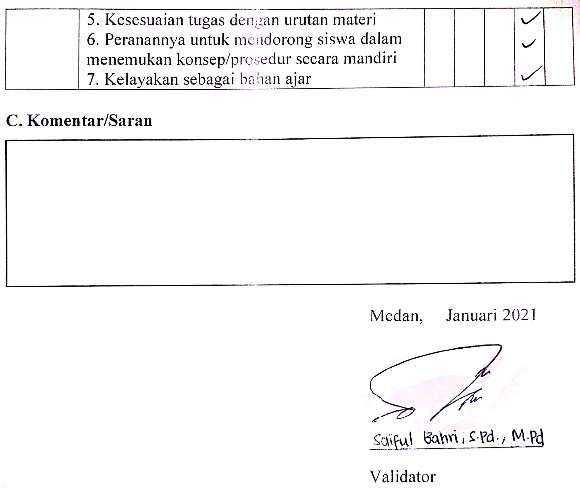 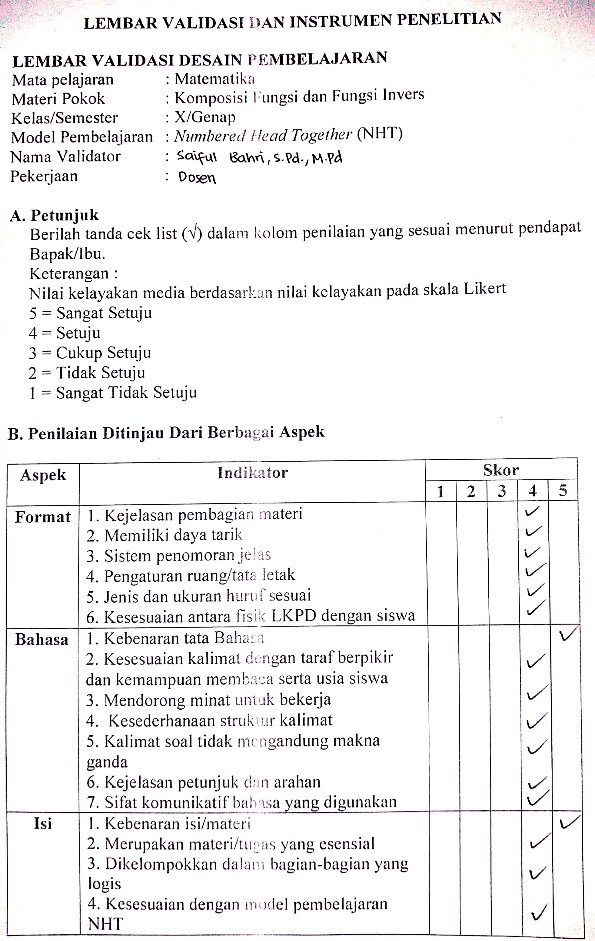 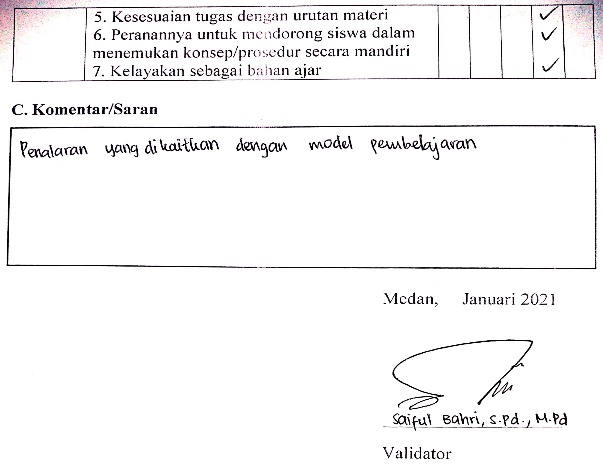 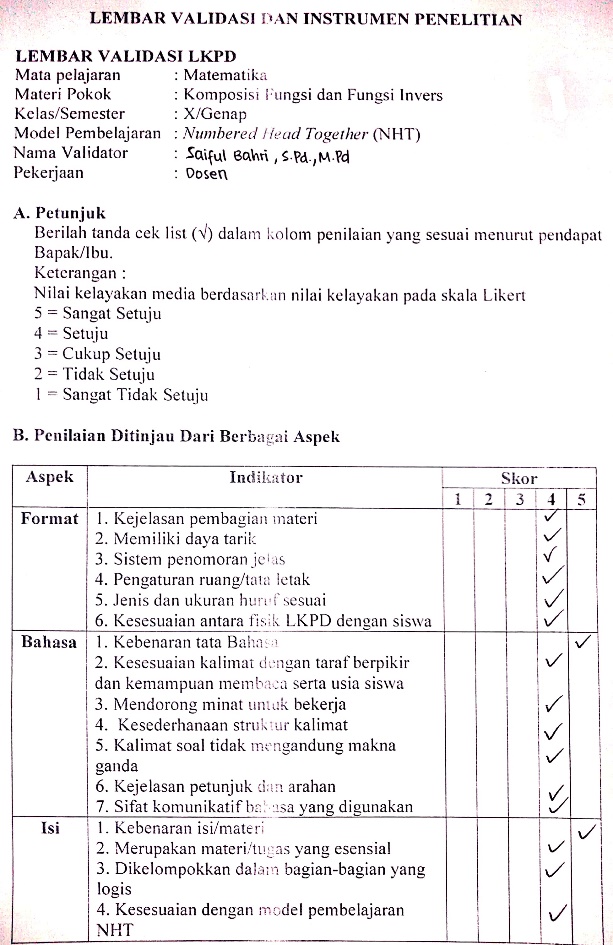 Hasil Validasi 2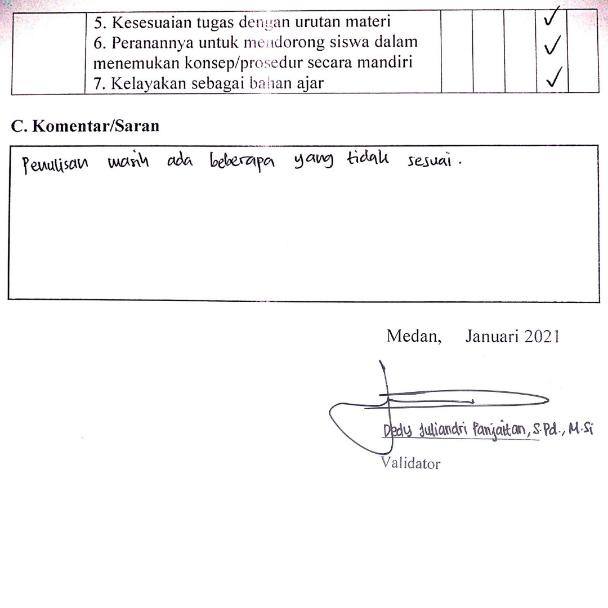 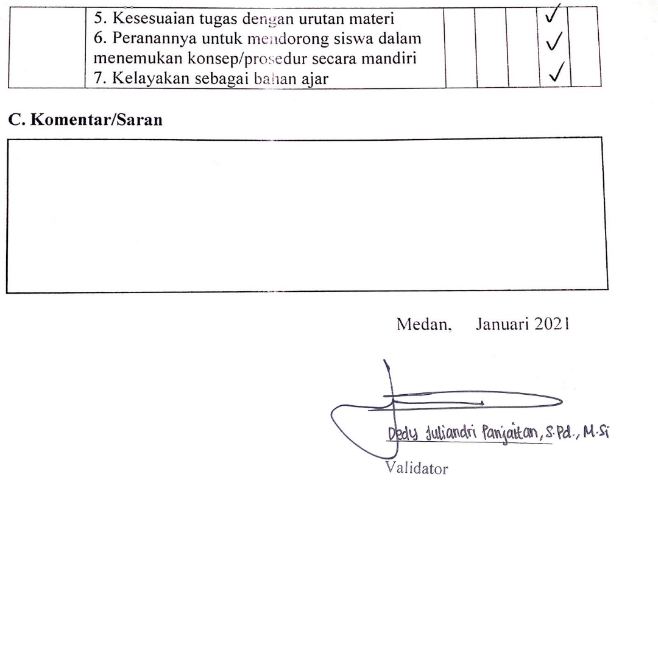 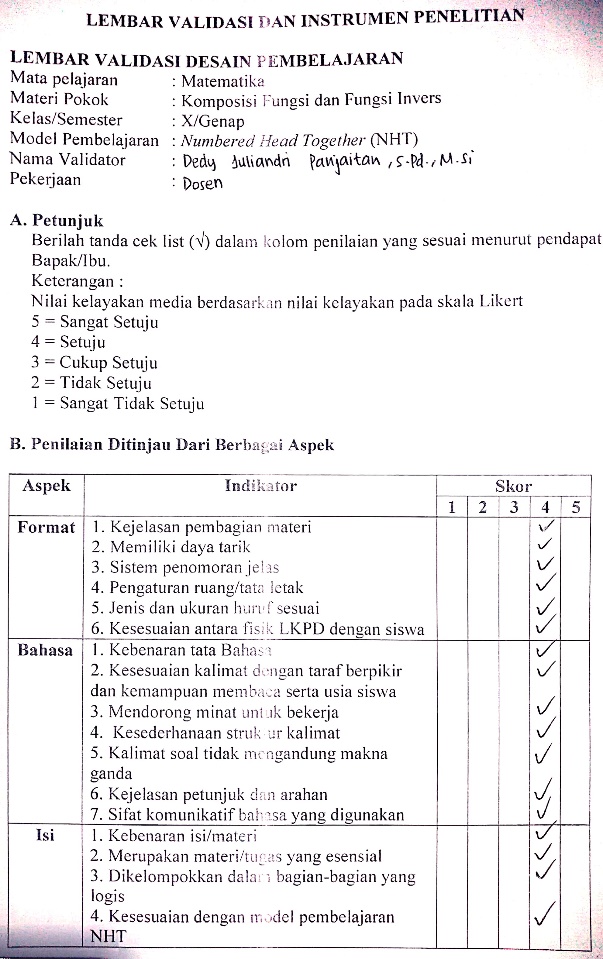 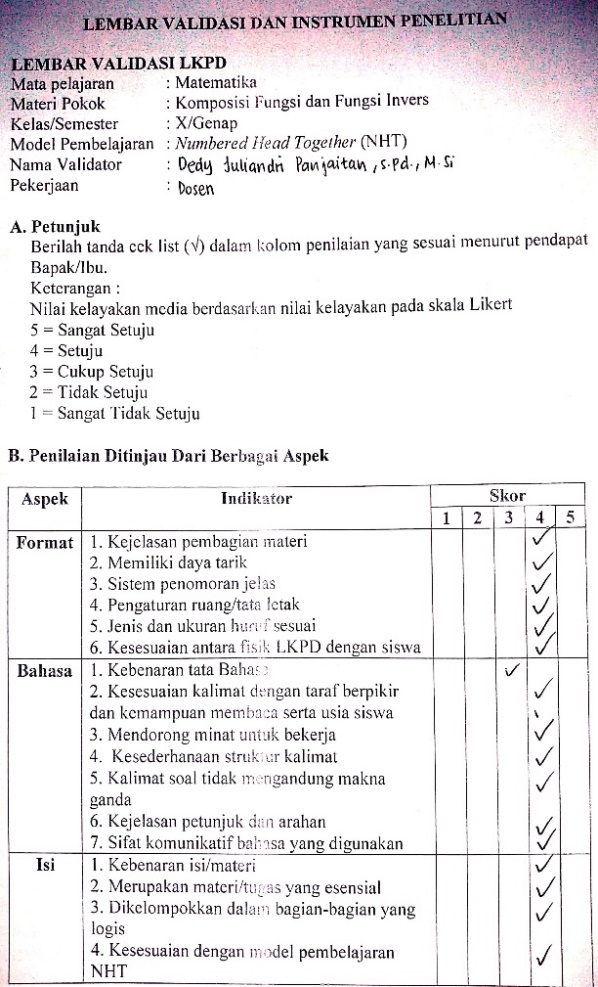 Hasil Validasi 3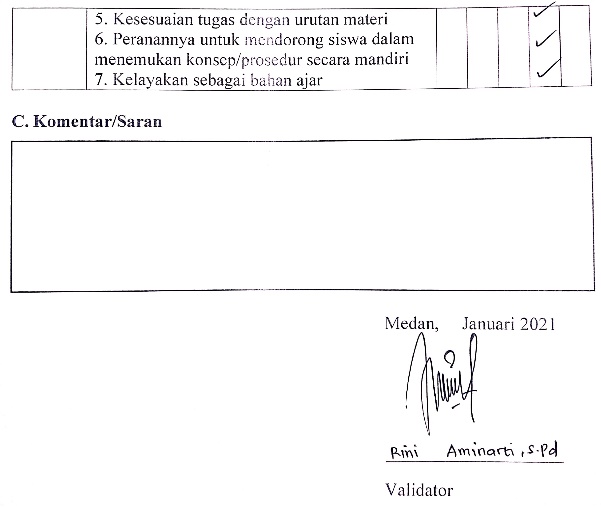 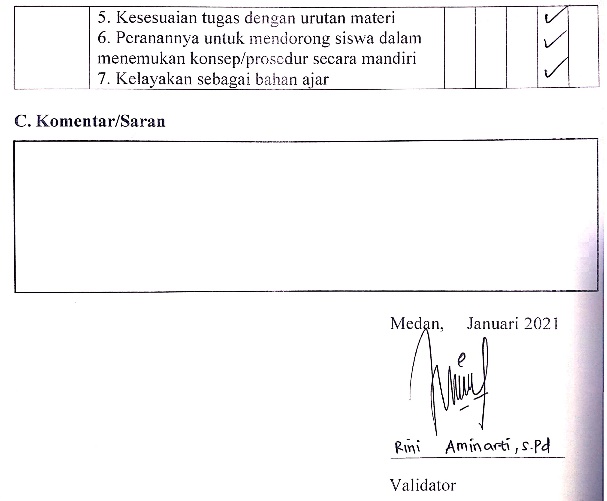 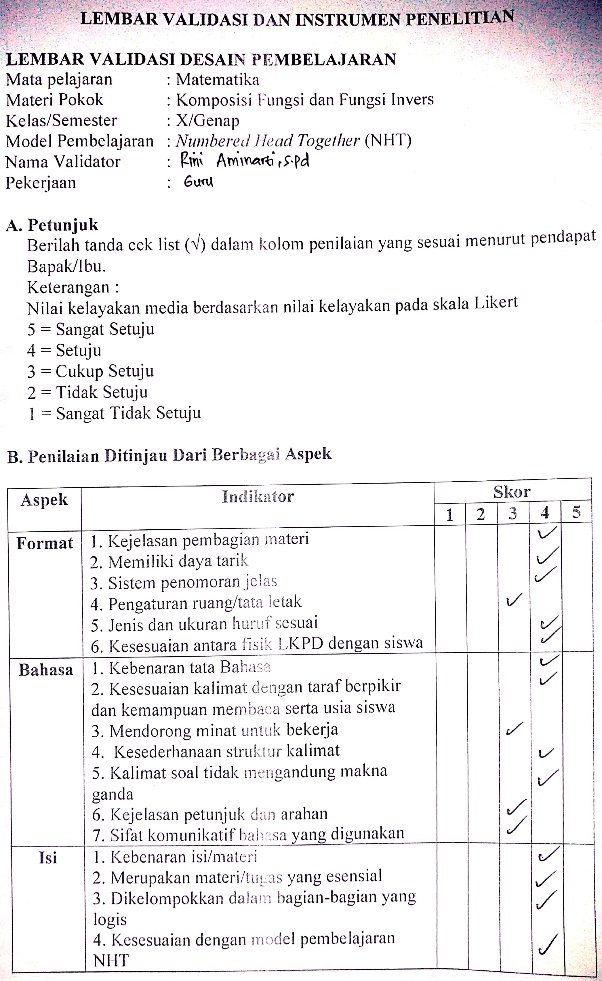 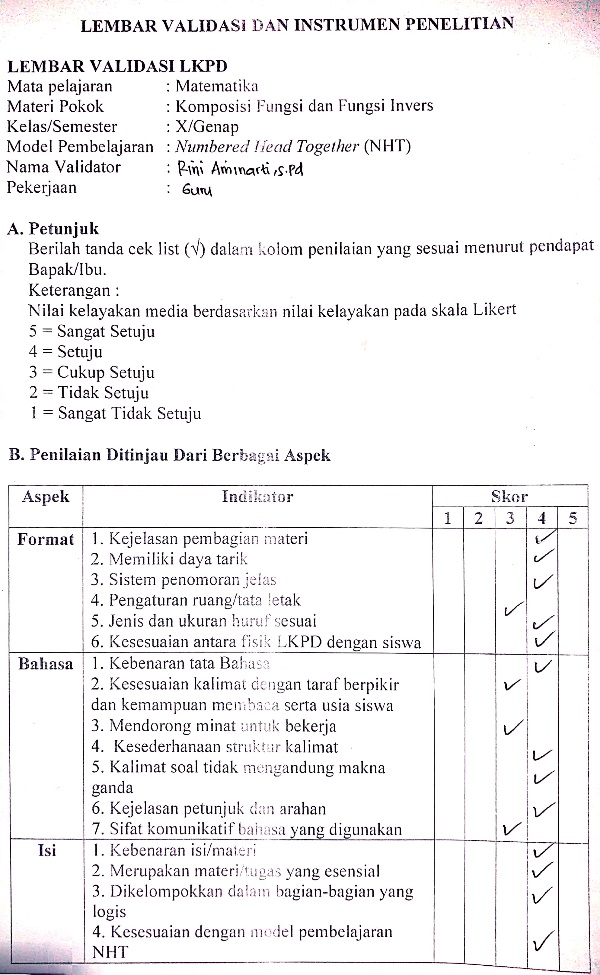 Hasil Validasi 4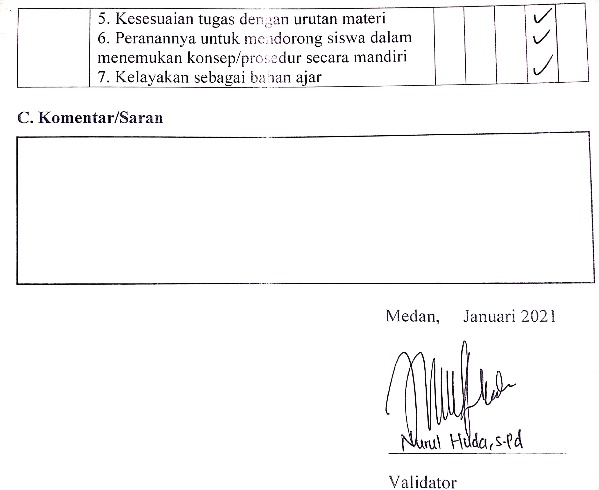 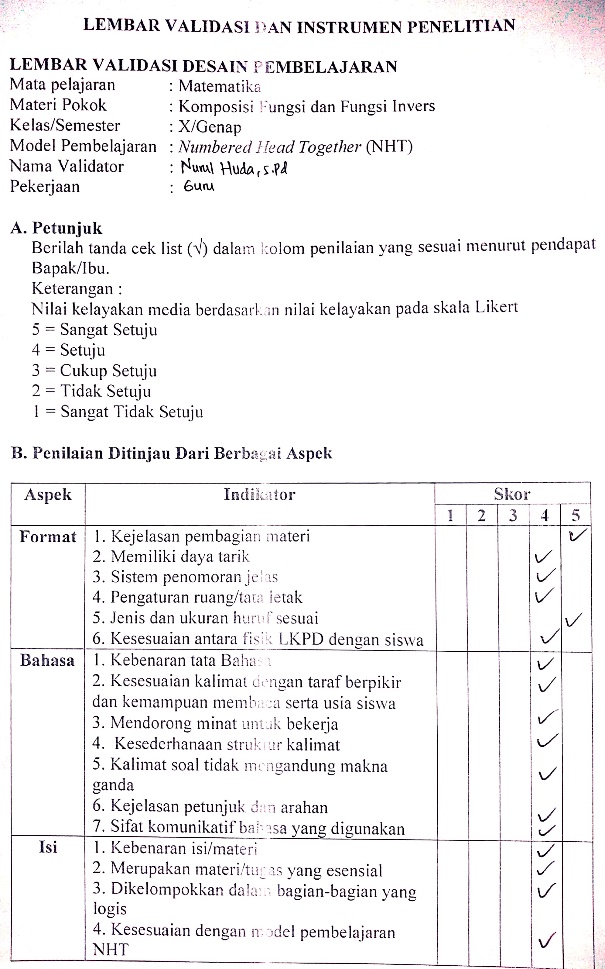 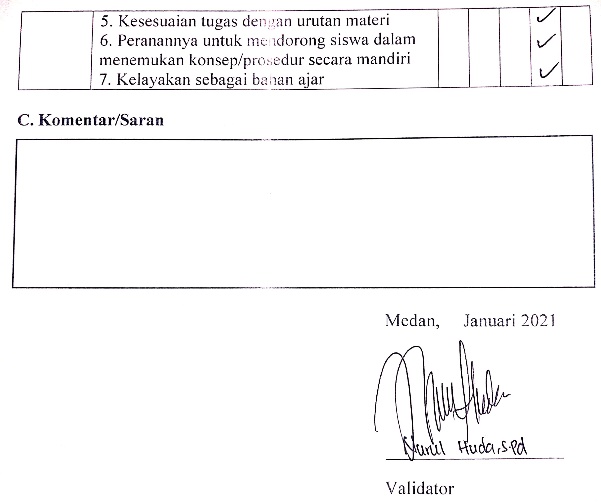 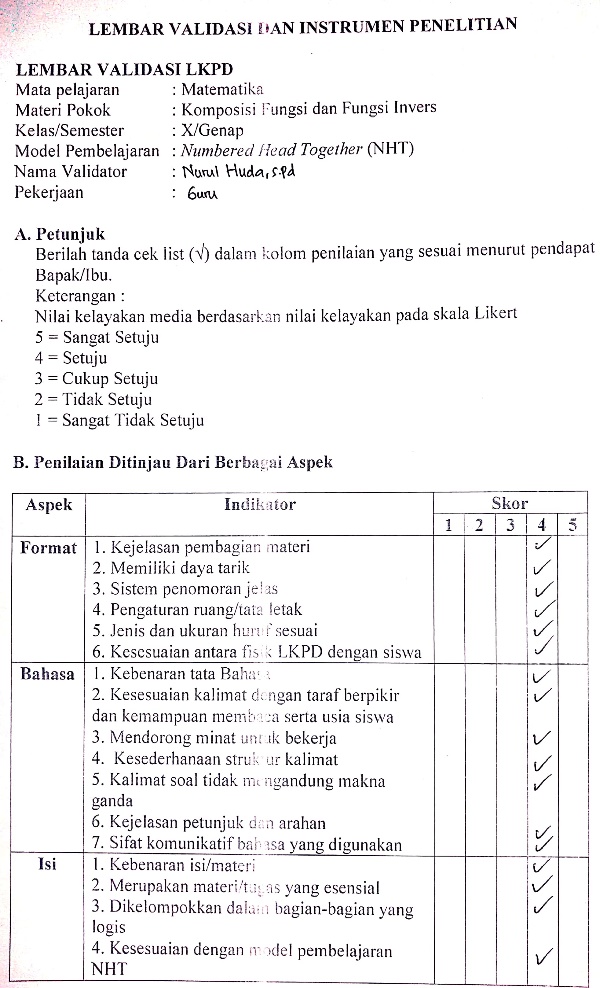 Hasil Validasi 5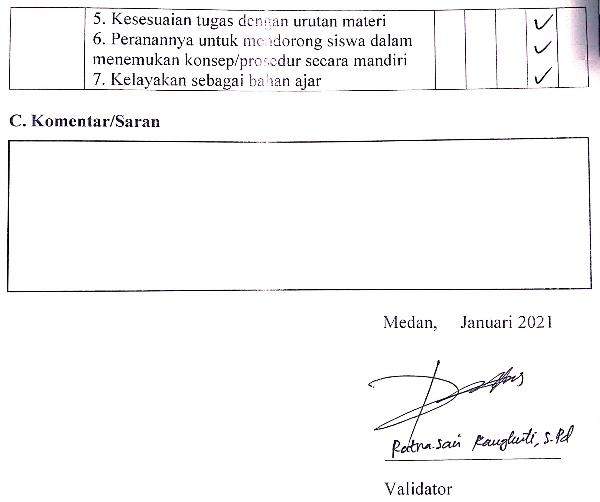 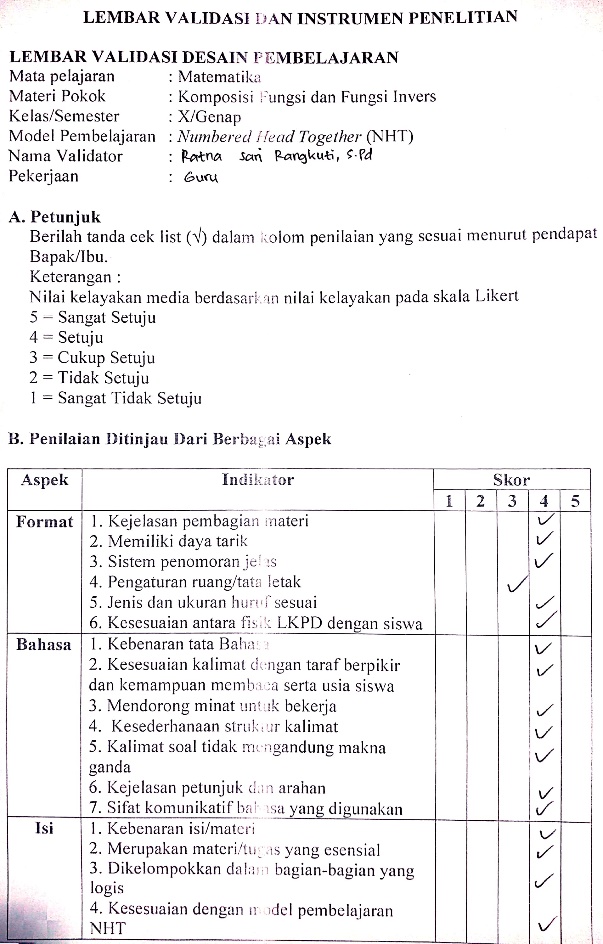 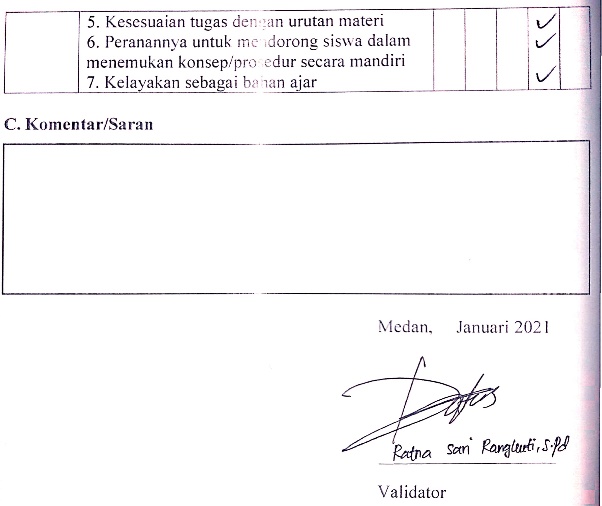 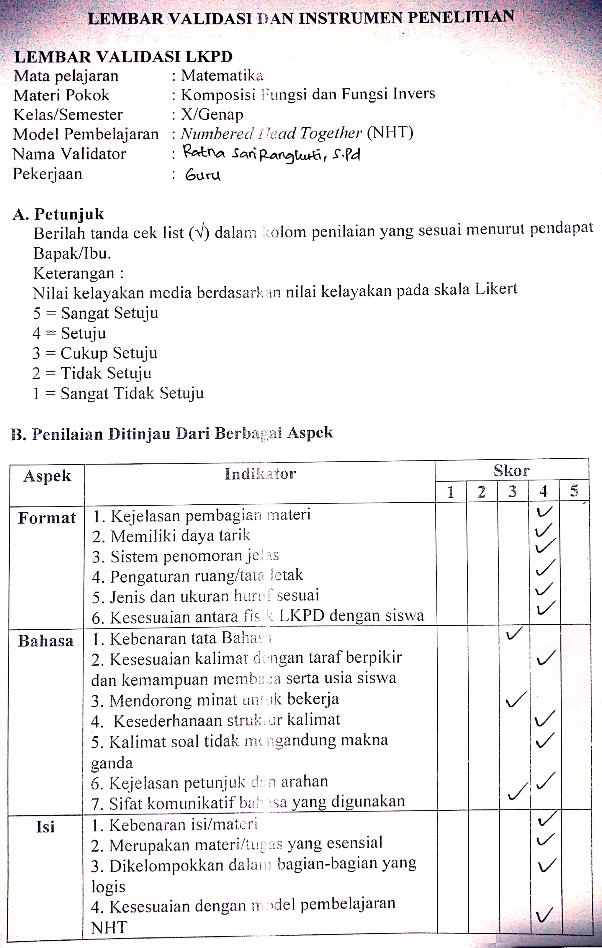 KegiatanModel PembelajaranDeskripsi KegiatanAlokasi WaktuPendahuluanGuru mengecek kehadiran siswa.Siswa memberitahu siapa yang tidak masuk.Guru bersama siswa berdo’a dipimpin oleh salah seorang siswa.Salah satu siswa memimpin do’a.Guru mengingatkan kembali materi pelajaran di pertemuan sebelumnya.Siswa diingatkan kembali materi pelajaran di pertemuan sebelumnya.Guru menyampaikan tujuan pembelajaran yang hendak dicapai.10 menitKegiatan IntiPenomoranGuru membagi siswa ke dalam kelompok yang beranggotakan 3-5 orang. Setiap anggota kelompok diberikan nomor. Lalu guru  membagikan LKPD 1 kepada siswa.Siswa membentuk kelompok dan mengamati LKPD 1 yang telah diberikan guru.5 menitKegiatan IntiMengajukan PertanyaanGuru memberikan stimulus kepada siswa dengan mengajukan beberapa pertanyaan masalah seperti yang terlampir pada LKPD 1.Siswa mengidentifikasi masalah yang ada dalam LKPD 1 dan menuliskan hasil identifikasinya terkait dengan permasalahan yang diajukan.Setelah siswa merepon masalah yang diberikan, guru menjelaskan sedikit materi fungsi dan operasinya.Siswa mendengar dan memperhatikan guru.20 menitKegiatan IntiBerpikir BersamaGuru memerintahkan siswa untuk mengerjakan soal diskusi pada LKPD 1 untuk dikerjakan siswa dalam masing-masing kelompok. Pada saat diskusi kelompok berlangsung, guru berkeliling dan mengamati siswa menyatukan pendapat. Jika ada siswa dalam kelompok yang kesulitan memahami isi LKPD, maka guru memberikan penjelasan seperlunya.Siswa bekerja menyatukan pendapatnya terhadap jawaban pertanyaan yang diberikan dan meyakinkan tiap anggota dalam timnya memahami materi dan mengetahui jawaban pertanyaan.20 menitKegiatan IntiMenjawabGuru memanggil siswa dengan nomor tertentu. Pada tahap ini ada dua nomor yang dipanggil, yang satu nomor untuk menyajikan hasil diskusi soal nomor 1 dan satu lagi untuk menyajikan hasil diskusi soal nomor 2. Dalam presentasi ini juga dibuka sesi tanya jawab untuk menyamakan persepsi dan pemahaman seluruh siswa dalam kelas.Siswa dengan nomor terpanggil mewakili kelompoknya untuk mempresentasikan hasil diskusi di depan kelas dengan rasa percaya diri.20 menitPenutupGuru memberikan apresiasi kepada siswa.Siswa memberikan apresiasi kepada temannya yang sudah mempresentasikan jawaban di depan kelas.Guru dan siswa merefleksi proses pembelajaran yang sudah berlangsung.Guru memberi beberapa soal mengenai fungsi dan operasinya sebagai tugas untuk dikerjakan diluar jam pelajaran.Guru mengakhiri pelajaran dan memberikan pesan untuk selalu belajar dan tetap semangat.15 menitKegiatanModel PembelajaranDeskripsi KegiatanAlokasi WaktuPendahuluanGuru mengecek kehadiran siswa.Siswa memberitahu siapa yang tidak masuk.Guru bersama siswa berdo’a dipimpin oleh salah seorang siswa.Salah satu siswa memimpin do’a.Guru mengingatkan kembali materi pelajaran di pertemuan sebelumnya.Siswa diingatkan kembali materi pelajaran di pertemuan sebelumnya.Guru menyampaikan tujuan pembelajaran yang hendak dicapai.10 menitKegiatan IntiPenomoranGuru membagi siswa ke dalam kelompok yang beranggotakan 3-5 orang. Setiap anggota kelompok diberikan nomor. Lalu guru  membagikan LKPD 2 kepada siswa.Siswa membentuk kelompok dan mengamati LKPD 2 yang telah diberikan guru.5 menitKegiatan IntiMengajukan PertanyaanGuru memberikan stimulus kepada siswa dengan mengajukan beberapa pertanyaan masalah seperti yang terlampir pada LKPD 2.Siswa mengidentifikasi masalah yang ada dalam LKPD 2 dan menuliskan hasil identifikasinya terkait dengan permasalahan yang diajukan.Setelah siswa merepon masalah yang diberikan, guru menjelaskan sedikit materi fungsi dan operasinya.Siswa mendengar dan memperhatikan guru.20 menitKegiatan IntiBerpikir BersamaGuru memerintahkan siswa untuk mengerjakan soal diskusi pada LKPD 2 untuk dikerjakan siswa dalam masing-masing kelompok. Pada saat diskusi kelompok berlangsung, guru berkeliling dan mengamati siswa menyatukan pendapat. Jika ada siswa dalam kelompok yang kesulitan memahami isi LKPD, maka guru memberikan penjelasan seperlunya.Siswa bekerja menyatukan pendapatnya terhadap jawaban pertanyaan yang diberikan dan meyakinkan tiap anggota dalam timnya memahami materi dan mengetahui jawaban pertanyaan.20 menitKegiatan IntiMenjawabGuru memanggil siswa dengan nomor tertentu. Pada tahap ini ada dua nomor yang dipanggil, yang satu nomor untuk menyajikan hasil diskusi soal nomor 1 dan satu lagi untuk menyajikan hasil diskusi soal nomor 2. Dalam presentasi ini juga dibuka sesi tanya jawab untuk menyamakan persepsi dan pemahaman seluruh siswa dalam kelas.Siswa dengan nomor terpanggil mewakili kelompoknya untuk mempresentasikan hasil diskusi di depan kelas dengan rasa percaya diri.20 menitPenutupGuru memberikan apresiasi kepada siswa.Siswa memberikan apresiasi kepada temannya yang sudah mempresentasikan jawaban di depan kelas.Guru dan siswa merefleksi proses pembelajaran yang sudah berlangsung.Guru memberi beberapa soal mengenai fungsi dan operasinya sebagai tugas untuk dikerjakan diluar jam pelajaran.Guru mengakhiri pelajaran dan memberikan pesan untuk selalu belajar dan tetap semangat.15 menitKegiatanModel PembelajaranDeskripsi KegiatanAlokasi WaktuPendahuluanGuru mengecek kehadiran siswa.Siswa memberitahu siapa yang tidak masuk.Guru bersama siswa berdo’a dipimpin oleh salah seorang siswa.Salah satu siswa memimpin do’a.Guru mengingatkan kembali materi pelajaran di pertemuan sebelumnya.Siswa diingatkan kembali materi pelajaran di pertemuan sebelumnya.Guru menyampaikan tujuan pembelajaran yang hendak dicapai.10 menitKegiatan IntiPenomoranGuru membagi siswa ke dalam kelompok yang beranggotakan 3-5 orang. Setiap anggota kelompok diberikan nomor. Lalu guru  membagikan LKPD 3 kepada siswa.Siswa membentuk kelompok dan mengamati LKPD 3 yang telah diberikan guru.5 menitKegiatan IntiMengajukan PertanyaanGuru memberikan stimulus kepada siswa dengan mengajukan beberapa pertanyaan masalah seperti yang terlampir pada LKPD 3.Siswa mengidentifikasi masalah yang ada dalam LKPD 3 dan menuliskan hasil identifikasinya terkait dengan permasalahan yang diajukan.Setelah siswa merepon masalah yang diberikan, guru menjelaskan sedikit materi fungsi dan operasinya.Siswa mendengar dan memperhatikan guru.20 menitKegiatan IntiBerpikir BersamaGuru memerintahkan siswa untuk mengerjakan soal diskusi pada LKPD 3 untuk dikerjakan siswa dalam masing-masing kelompok. Pada saat diskusi kelompok berlangsung, guru berkeliling dan mengamati siswa menyatukan pendapat. Jika ada siswa dalam kelompok yang kesulitan memahami isi LKPD, maka guru memberikan penjelasan seperlunya.Siswa bekerja menyatukan pendapatnya terhadap jawaban pertanyaan yang diberikan dan meyakinkan tiap anggota dalam timnya memahami materi dan mengetahui jawaban pertanyaan.20 menitKegiatan IntiMenjawabGuru memanggil siswa dengan nomor tertentu. Pada tahap ini ada dua nomor yang dipanggil, yang satu nomor untuk menyajikan hasil diskusi soal nomor 1 dan satu lagi untuk menyajikan hasil diskusi soal nomor 2. Dalam presentasi ini juga dibuka sesi tanya jawab untuk menyamakan persepsi dan pemahaman seluruh siswa dalam kelas.Siswa dengan nomor terpanggil mewakili kelompoknya untuk mempresentasikan hasil diskusi di depan kelas dengan rasa percaya diri.20 menitPenutupGuru memberikan apresiasi kepada siswa.Siswa memberikan apresiasi kepada temannya yang sudah mempresentasikan jawaban di depan kelas.Guru dan siswa merefleksi proses pembelajaran yang sudah berlangsung.Guru memberi beberapa soal mengenai fungsi dan operasinya sebagai tugas untuk dikerjakan diluar jam pelajaran.Guru mengakhiri pelajaran dan memberikan pesan untuk selalu belajar dan tetap semangat.15 menitKegiatanModel PembelajaranDeskripsi KegiatanAlokasi WaktuPendahuluanGuru mengecek kehadiran siswa.Siswa memberitahu siapa yang tidak masuk.Guru bersama siswa berdo’a dipimpin oleh salah seorang siswa.Salah satu siswa memimpin do’a.Guru mengingatkan kembali materi pelajaran di pertemuan sebelumnya.Siswa diingatkan kembali materi pelajaran di pertemuan sebelumnya.Guru menyampaikan tujuan pembelajaran yang hendak dicapai.10 menitKegiatan IntiPenomoranGuru membagi siswa ke dalam kelompok yang beranggotakan 3-5 orang. Setiap anggota kelompok diberikan nomor. Lalu guru  membagikan LKPD 4 kepada siswa.Siswa membentuk kelompok dan mengamati LKPD 4 yang telah diberikan guru.5 menitKegiatan IntiMengajukan PertanyaanGuru memberikan stimulus kepada siswa dengan mengajukan beberapa pertanyaan masalah seperti yang terlampir pada LKPD 4.Siswa mengidentifikasi masalah yang ada dalam LKPD 4 dan menuliskan hasil identifikasinya terkait dengan permasalahan yang diajukan.Setelah siswa merepon masalah yang diberikan, guru menjelaskan sedikit materi fungsi dan operasinya.Siswa mendengar dan memperhatikan guru.20 menitKegiatan IntiBerpikir BersamaGuru memerintahkan siswa untuk mengerjakan soal diskusi pada LKPD 4 untuk dikerjakan siswa dalam masing-masing kelompok. Pada saat diskusi kelompok berlangsung, guru berkeliling dan mengamati siswa menyatukan pendapat. Jika ada siswa dalam kelompok yang kesulitan memahami isi LKPD, maka guru memberikan penjelasan seperlunya.Siswa bekerja menyatukan pendapatnya terhadap jawaban pertanyaan yang diberikan dan meyakinkan tiap anggota dalam timnya memahami materi dan mengetahui jawaban pertanyaan.20 menitKegiatan IntiMenjawabGuru memanggil siswa dengan nomor tertentu. Pada tahap ini ada dua nomor yang dipanggil, yang satu nomor untuk menyajikan hasil diskusi soal nomor 1 dan satu lagi untuk menyajikan hasil diskusi soal nomor 2. Dalam presentasi ini juga dibuka sesi tanya jawab untuk menyamakan persepsi dan pemahaman seluruh siswa dalam kelas.Siswa dengan nomor terpanggil mewakili kelompoknya untuk mempresentasikan hasil diskusi di depan kelas dengan rasa percaya diri.20 menitPenutupGuru memberikan apresiasi kepada siswa.Siswa memberikan apresiasi kepada temannya yang sudah mempresentasikan jawaban di depan kelas.Guru dan siswa merefleksi proses pembelajaran yang sudah berlangsung.Guru memberi beberapa soal mengenai fungsi dan operasinya sebagai tugas untuk dikerjakan diluar jam pelajaran.Guru mengakhiri pelajaran dan memberikan pesan untuk selalu belajar dan tetap semangat.15 menitKegiatanModel PembelajaranDeskripsi KegiatanAlokasi WaktuPendahuluanGuru mengecek kehadiran siswa.Siswa memberitahu siapa yang tidak masuk.Guru bersama siswa berdo’a dipimpin oleh salah seorang siswa.Salah satu siswa memimpin do’a.Guru mengingatkan kembali materi pelajaran di pertemuan sebelumnya.Siswa diingatkan kembali materi pelajaran di pertemuan sebelumnya.Guru menyampaikan tujuan pembelajaran yang hendak dicapai.10 menitKegiatan IntiPenomoranGuru membagi siswa ke dalam kelompok yang beranggotakan 3-5 orang. Setiap anggota kelompok diberikan nomor. Lalu guru  membagikan LKPD 5 kepada siswa.Siswa membentuk kelompok dan mengamati LKPD 5 yang telah diberikan guru.5 menitKegiatan IntiMengajukan PertanyaanGuru memberikan stimulus kepada siswa dengan mengajukan beberapa pertanyaan masalah seperti yang terlampir pada LKPD 5.Siswa mengidentifikasi masalah yang ada dalam LKPD 5 dan menuliskan hasil identifikasinya terkait dengan permasalahan yang diajukan.Setelah siswa merepon masalah yang diberikan, guru menjelaskan sedikit materi fungsi dan operasinya.Siswa mendengar dan memperhatikan guru.20 menitKegiatan IntiBerpikir BersamaGuru memerintahkan siswa untuk mengerjakan soal diskusi pada LKPD 5 untuk dikerjakan siswa dalam masing-masing kelompok. Pada saat diskusi kelompok berlangsung, guru berkeliling dan mengamati siswa menyatukan pendapat. Jika ada siswa dalam kelompok yang kesulitan memahami isi LKPD, maka guru memberikan penjelasan seperlunya.Siswa bekerja menyatukan pendapatnya terhadap jawaban pertanyaan yang diberikan dan meyakinkan tiap anggota dalam timnya memahami materi dan mengetahui jawaban pertanyaan.20 menitKegiatan IntiMenjawabGuru memanggil siswa dengan nomor tertentu. Pada tahap ini ada dua nomor yang dipanggil, yang satu nomor untuk menyajikan hasil diskusi soal nomor 1 dan satu lagi untuk menyajikan hasil diskusi soal nomor 2. Dalam presentasi ini juga dibuka sesi tanya jawab untuk menyamakan persepsi dan pemahaman seluruh siswa dalam kelas.Siswa dengan nomor terpanggil mewakili kelompoknya untuk mempresentasikan hasil diskusi di depan kelas dengan rasa percaya diri.20 menitPenutupGuru memberikan apresiasi kepada siswa.Siswa memberikan apresiasi kepada temannya yang sudah mempresentasikan jawaban di depan kelas.Guru dan siswa merefleksi proses pembelajaran yang sudah berlangsung.Guru memberi beberapa soal mengenai fungsi dan operasinya sebagai tugas untuk dikerjakan diluar jam pelajaran.Guru mengakhiri pelajaran dan memberikan pesan untuk selalu belajar dan tetap semangat.15 menitInterval SkorKategori KevalidanSangat ValidValidKurang ValidTidak ValidKategoriSkorSangat Setuju (SS)5Setuju (S)4Cukup Setuju (CS)3Tidak Setuju (TS)2Sangat Tidak Setuju (STS)1AspekIndikatorValidatorValidatorValidatorValidatorValidatorAspekIndikator12345Format1. Kejelasan pembagian materi2. Memiliki daya tarik3. Sistem penomoran jelas4. Pengaturan ruang/tata letak5. Jenis dan ukuran huruf sesuai6. Kesesuaian antara fisik LKPD dengan siswa 333343333343333243333243333243Bahasa1. Kebenaran tata Bahasa2. Kesesuaian kalimat dengan taraf berpikir dan kemampuan membaca serta usia siswa3. Mendorong minat untuk bekerja4. Kesederhanaan struktur kalimat5. Kalimat soal tidak mengandung makna ganda6. Kejelasan petunjuk dan arahan7. Sifat komunikatif bahasa yang digunakan 32233233223323333332343333233233323Isi1. Kebenaran isi/materi2. Merupakan materi/tugas yang esensial3. Dikelompokkan dalam bagian-bagian yang logis4. Kesesuaian dengan model pembelajaran NHT5. Kesesuaian tugas dengan urutan materi6. Peranannya untuk mendorong siswa dalam menemukan konsep/prosedur secara mandiri7. Kelayakan sebagai bahan ajar32323333232333333233343333333232333AspekIndikatorValidatorValidatorValidatorValidatorValidatorAspekIndikator12345Format1. Kejelasan pembagian materi2. Memiliki daya tarik3. Sistem penomoran jelas4. Pengaturan ruang/tata letak5. Jenis dan ukuran huruf sesuai6. Kesesuaian antara fisik desain pembelajaran dengan siswa 324243324243324342324343224232Bahasa1. Kebenaran tata Bahasa2. Kesesuaian kalimat dengan taraf berpikir dan kemampuan membaca serta usia siswa3. Mendorong minat untuk bekerja4. Kesederhanaan struktur kalimat5. Kalimat soal tidak mengandung makna ganda6. Kejelasan petunjuk dan arahan7. Sifat komunikatif bahasa yang digunakan 33334333233333223333333334343333332Isi1. Kebenaran isi/materi2. Merupakan materi/tugas yang esensial3. Dikelompokkan dalam bagian-bagian yang logis4. Kesesuaian dengan model pembelajaran NHT5. Kesesuaian tugas dengan urutan materi6. Peranannya untuk mendorong siswa dalam menemukan konsep/prosedur secara mandiri7. Kelayakan sebagai bahan ajar43324333332333333233243324333332332AspekIndikatorValidatorValidatorValidatorValidatorValidatorAspekIndikator12345Format1. Kejelasan pembagian materi2. Memiliki daya tarik3. Sistem penomoran jelas4. Pengaturan ruang/tata letak5. Jenis dan ukuran huruf sesuai6. Kesesuaian antara fisik LKPD dengan siswa 444444444444444344444444444444Bahasa1. Kebenaran tata Bahasa2. Kesesuaian kalimat dengan taraf berpikir dan kemampuan membaca serta usia siswa3. Mendorong minat untuk bekerja4. Kesederhanaan struktur kalimat5. Kalimat soal tidak mengandung makna ganda6. Kejelasan petunjuk dan arahan7. Sifat komunikatif bahasa yang digunakan 54444443444444433444344444443434443Isi1. Kebenaran isi/materi2. Merupakan materi/tugas yang esensial3. Dikelompokkan dalam bagian-bagian yang logis4. Kesesuaian dengan model pembelajaran NHT5. Kesesuaian tugas dengan urutan materi6. Peranannya untuk mendorong siswa dalam menemukan konsep/prosedur secara mandiri7. Kelayakan sebagai bahan ajar54444444444444444444444444444444444AspekIndikatorValidatorValidatorValidatorValidatorValidatorAspekIndikator12345Format1. Kejelasan pembagian materi2. Memiliki daya tarik3. Sistem penomoran jelas4. Pengaturan ruang/tata letak5. Jenis dan ukuran huruf sesuai6. Kesesuaian antara fisik desain pembelajaran dengan siswa 444444444444444344544454444344Bahasa1. Kebenaran tata Bahasa2. Kesesuaian kalimat dengan taraf berpikir dan kemampuan membaca serta usia siswa3. Mendorong minat untuk bekerja4. Kesederhanaan struktur kalimat5. Kalimat soal tidak mengandung makna ganda6. Kejelasan petunjuk dan arahan7. Sifat komunikatif bahasa yang digunakan 54444444444444443443344444444444444Isi1. Kebenaran isi/materi2. Merupakan materi/tugas yang esensial3. Dikelompokkan dalam bagian-bagian yang logis4. Kesesuaian dengan model pembelajaran NHT5. Kesesuaian tugas dengan urutan materi6. Peranannya untuk mendorong siswa dalam menemukan konsep/prosedur secara mandiri7. Kelayakan sebagai bahan ajar54444444444444444444444444444444444